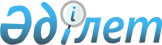 О внесении изменений в решение Алакольского районного маслихата от 21 декабря 2013 года N 25-1 "О бюджете Алакольского района на 2014-2016 годы"
					
			Утративший силу
			
			
		
					Решение маслихата Алакольского района Алматинской области от 08 февраля 2014 года N 26-1. Зарегистрировано Департаментом юстиции Алматинской области 14 февраля 2014 года N 2577. Утратило силу решением Алакольского районного маслихата Алматинской области от 27 мая 2015 года № 49-5      Сноска. Утратило силу решением Алакольского районного маслихата Алматинской области от 27.05.2015 № 49-5.

      Примечание РЦПИ:

      В тексте документа сохранена пунктуация и орфография оригинала.

      В соответствии с подпунктом 5) пунка 4 статьи 104 и пункта 4 статьи 106 Бюджетного кодекса Республики Казахстан от 4 декабря 2008 года, подпунктом 1) пункта 1 статьи 6 Закона Республики Казахстан "О местном государственном управлении и самоуправлении в Республике Казахстан" от 23 января 2001 года, Алакольский районный маслихат РЕШИЛ:

      1. Внести в решение Алакольского районного маслихата от 21 декабря 2013 года N 25-1 "О бюджете Алакольского района на 2014-2016 годы" (зарегистрированного в Реестре государственной регистрации нормативных правовых актов 30 декабря 2013 года N 2536, опубликованного в газете "Алакол" от 18 января 2014 года N 3), следующие изменения: 

      в пункте 1 по строкам:

      1) "Доходы" цифру "6441164" заменить на цифру "6830088", в том числе:

      "поступления трансфертов" цифру "5075213" заменить на цифру "5464137", в том числе:

      "целевые текущие трансферты" цифру "1089963" заменить на цифру "1284615";

      "целевые трансферты на развитие" цифру "1624720" заменить на цифру "1818992 ".

      2) "Затраты" цифру "6441164" заменить на цифру "6889524 ".

      5) "Дефицит (профицит) бюджета" цифру "-25022" заменить на цифру "-84458".

      6) "Финансирования дефицита (профицита) бюджета" цифру "25022" заменить на цифру "84458 ".

      2. Приложение 1 к указанному решению изложить в новой редакции согласно приложению 1 к настоящему решению.

      3. Контроль за исполнением настоящего решения возложить на постоянную комиссию Алакольского районного маслихата "Об экономике, бюджета соблюдению законности".

      4. Настоящее решение вводится действие с 1 января 2014 года.

 Районный бюджет Алакольского района на 2014 год
					© 2012. РГП на ПХВ «Институт законодательства и правовой информации Республики Казахстан» Министерства юстиции Республики Казахстан
				
      Председатель очередной

      сессии маслихата

Жазылбеков А.Б

      Секретарь

      районного маслихата

Сейрбаев Б.Т.

      "СОГЛАСОВАНО"

      Руководитель государственного

      учреждения "Отдел экономики и

      бюджетного планирования Алакольского

      района

Бекболатов Сатай Нурмухашевич
Приложение N 1
к решению маслихата Алакольского
района от 8 февраля 2014 года
N 26-1 "О внесении изменений в
решении Алакольского районного
маслихата от 21 декабря 2013 года
N 25-1 "О районном бюджете
Алакольского района на 2014-2016 годы"
Приложение N 1
утвержденное решением маслихата
Алакольского района от 21 декабря
2013 года N 25-1 "О районном бюджете
Алакольского района на 2014-2016 годы"Категория

Категория

Категория

Категория

Сумма

(тысяч

тенге)

Класс

Класс

Класс

Сумма

(тысяч

тенге)

Подкласс

Подкласс

Сумма

(тысяч

тенге)

Наименование

Сумма

(тысяч

тенге)

1. Доходы 

6830088

1

Налоговые поступления

1326642

4

Hалоги на собственность

1291864

1

Hалоги на имущество

1154728

3

Земельный налог

17945

4

Hалог на транспортные средства

114536

5

Единый земельный налог

4655

5

Внутренние налоги на товары, работы и услуги

26212

2

Акцизы

8250

3

Поступления за использование природных и

других ресурсов

6567

4

Сборы за ведение предпринимательской и

профессиональной деятельности

10419

5

Налог на игорный бизнес

976

7

Прочие налоги

148

1

Прочие налоги

148

8

Обязательные платежи, взимаемые за совершение

юридически значимых действий и (или) выдачу

документов уполномоченными на то

государственными органами или должностными

лицами

8418

1

Государственная пошлина

8418

2

Неналоговые поступления

4400

6

Прочие неналоговые поступления

4400

1

Прочие неналоговые поступления

4400

3

Поступления от продажи основного капитала

34909

3

Продажа земли и нематериальных активов

34909

1

Продажа земли

33622

2

Плата за продажу права аренды зем.участка

1287

4

Поступления трансфертов 

5464137

2

Трансферты из вышестоящих органов

государственного управления

5464137

2

Трансферты из областного бюджета

5464137

Функциональная группа

Функциональная группа

Функциональная группа

Функциональная группа

Функциональная группа

Сумма

(тысяч

тенге)

функциональная подгруппа Наименование

функциональная подгруппа Наименование

функциональная подгруппа Наименование

функциональная подгруппа Наименование

Сумма

(тысяч

тенге)

Администратор бюджетных программ

Администратор бюджетных программ

Администратор бюджетных программ

Сумма

(тысяч

тенге)

Программа

Программа

Сумма

(тысяч

тенге)

2. Расходы

6889524

1

Государственные услуги общего характера

488114

1

Представительные, исполнительные и другие

органы, выполняющие общие функции

государственного управления

455408

112

Аппарат маслихата района

13650

001

Услуги по обеспечению деятельности

маслихата района

13250

003

Капитальные расходы государственных органов

400

122

Аппарат акима района 

96693

001

Услуги по обеспечению деятельности акима

района 

73263

003

Капитальные расходы государственных органов

23430

123

Аппарат акима района в городе, города

районного значения, поселка, села,

сельского округа

345065

001

Услуги по обеспечению деятельности акима

района в городе, города районного значения,

поселка, села, сельского округа

342365

022

Капитальные расходы государственных органов

2700

2

Финансовая деятельность

16541

452

Отдел финансов района

16541

001

Услуги по реализации государственной

политики в области исполнения бюджета

района и управления коммунальной

собственностью района

11270

003

Проведение оценки имущества в целях

налогообложения

930

010

Приватизация, управление коммунальным

имуществом, постприватизационная

деятельность и регулирование споров,

связанных с этим

691

018

Капитальные расходы государственных органов

3650

5

Планирование и статистическая деятельность

16165

453

Отдел экономики и бюджетного планирования

района

16165

001

Услуги по реализации государственной

политики в области формирования и развития

экономической политики, системы

государственного планирования и управления

района

15765

004

Капитальные расходы государственного органа

400

2

Оборона

6224

1

Военные нужды

2794

122

Аппарат акима района

2794

005

Мероприятия в рамках исполнения всеобщей

воинской обязанности

2794

2

Организация работы по чрезвычайным

ситуациям

3430

122

Аппарат акима района

3430

007

Мероприятия по профилактике и тушению

степных пожаров районного (городского)

масштаба, а также пожаров в населенных

пунктах, в которых не созданы органы

государственной противопожарной службы

3430

3

Общественный порядок, безопасность,

правовая, судебная, уголовно-исполнительная

деятельность

6354

9

Прочие услуги в области общественного

порядка и безопасности

6354

485

Отдел пассажирского транспорта и

автомобильных дорог района

6354

021

Обеспечение безопасности дорожного

движения в населенных пунктах

6354

4

Образование

3974184

1

Дошкольное воспитание и обучение

339866

464

Отдел образования района

339866

009

Обеспечение деятельности организаций

дошкольного воспитания и обучения

63659

040

Реализация государственного

образовательного заказа в дошкольных

организациях образования 

276207

2

Начальное, основное среднее и общее среднее

образование

2767480

123

Аппарат акима района в городе, города

районного значения, поселка, села,

сельского округа

4654

005

Организация бесплатного подвоза учащихся

до школы и обратно в сельской местности

4654

464

Отдел образования района

2762826

003

Общеобразовательное обучение

2750173

006

Дополнительное образование для детей и

юношества

12653

9

Прочие услуги в области образования

866838

464

Отдел образования района

686838

001

Услуги по реализации государственной

политики на местном уровне в области

образования 

12053

005

Приобретение и доставка учебников,

учебно-методических комплексов для

государственных учреждений образования

района

33636

007

Проведение школьных олимпиад, внешкольных

мероприятий и конкурсов районного

(городского) масштаба

1290

012

Капитальные расходы государственных органов

2000

015

Ежемесячные выплаты денежных средств

опекунам (попечителям) на содержание

ребенка сироты (детей-сирот), и ребенка

(детей), оставшегося без попечения

родителей

31207

067

Капитальные расходы подведомственных

государственных учреждений и организаций

606652

467

Отдел строительства района 

180000

037

Строительство и реконструкция объектов

образования

180000

6

Социальная помощь и социальное обеспечение

201024

2

Социальная помощь

180679

451

Отдел занятости и социальных программ

района 

180679

002

Программа занятости

44540

004

Оказание социальной помощи на приобретение

топлива специалистам здравоохранения,

образования, социального обеспечения,

культуры и спорта и ветеринарии в сельской

местности в соответствии с

законодательством Республики Казахстан

19344

005

Государственная адресная социальная помощь

6268

006

Оказание жилищной помощи

8795

007

Социальная помощь отдельным категориям

нуждающихся граждан по решениям местных

представительных органов

17287

010

Материальное обеспечение детей-инвалидов,

воспитывающихся и обучающихся на дому

4900

014

Оказание социальной помощи нуждающимся

гражданам на дому

20000

016

Государственные пособия на детей до 18 лет

42226

017

Обеспечение нуждающихся инвалидов

обязательными гигиеническими средствами и

предоставление услуг специалистами

жестового языка, индивидуальными

помощниками в соответствии с индивидуальной

программой реабилитации инвалида

17319

9

Прочие услуги в области социальной помощи

и социального обеспечения

20345

451

Отдел занятости и социальных программ

района

20345

001

Услуги по реализации государственной

политики на местном уровне в области

обеспечения занятости и реализации

социальных программ для населения

16117

011

Оплата услуг по зачислению, выплате и

доставке пособий и других социальных выплат

1928

021

Капитальные расходы государственных органов

2300

7

Жилищно-коммунальное хозяйство

1763308

1

Жилищное хозяйство

314127

123

Аппарат акима района в городе, города

районного значения, поселка, села,

сельского округа

13603

027

Ремонт и благоустройство объектов в рамках

развития городов и сельских населенных

пунктов по Дорожной карте занятости 2020

13603

467

Отдел строительства района

293358

003

Проектирование, строительство и (или)

приобретение жилья коммунального жилищного

фонда

179084

004

Проектирование, развитие, обустройство и

(или) пробретение

инженерно-коммуникационной инфраструктуры

114274

487

Отдел жилищно-коммунального хозяйства и

жилищной инспекции района

7166

001

Услуги по реализации государственной

политики на местном уровне в области

жилищного-коммунального хозяйства и

жилищного фонда

7166

2

Коммунальное хозяйство

1407140

487

Отдел жилищно-коммунального хозяйства и

жилищной инспекции района

1407140

016

Функционирование системы водоснабжения и

водоотведения

2000

026

Организация эксплуатации тепловых сетей,

находящихся в коммунальной собственности

районов

59506

028

Развитие коммунального хозяйства

1100136

029

Развитие системы водоснабжения и

водоотведения

245498

3

Благоустройство населенных пунктов

42041

123

Аппарат акима района в городе, города

районного значения, поселка, села,

сельского округа

27120

009

Обеспечение санитарии населенных пунктов

4200

010

Содержание мест захоронений и погребение

безродных

380

011

Благоустройство и озеленение населенных

пунктов

22540

487

Отдел жилищно-коммунального хозяйства и

жилищной инспекции района

14921

025

Освещение улиц в населенных пунктах

14921

8

Культура, спорт, туризм и информационное

пространство

122435

1

Деятельность в области культуры

50464

455

Отдел культуры и развития языков района

50464

003

Поддержка культурно-досуговой работы

50464

2

Спорт

10586

465

Отдел физической культуры и спорта района

10586

001

Услуги по реализации государственной

политики на местном уровне в сфере

физической культуры и спорта

5231

004

Капитальные расходы государственного органа

450

006

Проведение спортивных соревнований на

районном уровне

2386

007

Подготовка и участие членов сборных команд

района по различным видам спорта на

областных спортивных соревнованиях

2519

3

Информационное пространство

33673

455

Отдел культуры и развития языков района

33673

006

Функционирование районных (городских)

библиотек

27289

007

Развитие государственного языка и других

языков народа Казахстана

6384

9

Прочие услуги по организации культуры,

спорта, туризма и информационного

пространства

27712

455

Отдел культуры и развития языков района

6222

001

Услуги по реализации государственной

политики на местном уровне в области

развития языков и культуры

5922

010

Капитальные расходы государственного органа

300

456

Отдел внутренней политики района

21490

001

Услуги по реализации государственной

политики на местном уровне в области

информации,укрепления государственности и

формирования социального оптимизма граждан

21190

006

Капитальные расходы государственного органа

300

10

Сельское, водное, лесное, рыбное хозяйство,

особо охраняемые природные территории,

охрана окружающей среды и животного мира,

земельные отношения

161864

1

Сельское хозяйство

46095

453

Отдел экономики и бюджетного планирования

района

7350

099

Реализация мер по оказанию социальной

поддержки специалистов

7350

462

Отдел сельского хозяйства района

13161

001

Услуги по реализации государственной

политики на местном уровне в сфере

сельского хозяйства 

13161

473

Отдел ветеринарии района

25584

001

Услуги по реализации государственной

политики на местном уровне в сфере

ветеринарии

6747

006

Организация санитарного убоя больных

животных

15277

007

Организация отлова и уничтожения бродячих

собак и кошек

1000

009

Проведение ветеринарных мероприятий по

энзоотическим болезням животных

2560

6

Земельные отношения

7955

463

Отдел земельных отношений района

7955

001

Услуги по реализации государственной

политики в области регулирования земельных

отношений на территории района

7755

007

Капитальные расходы государственного органа

200

9

Прочие услуги в области сельского, водного,

лесного, рыбного хозяйства, охраны

окружающей среды и земельных отношений

107814

473

Отдел ветеринарии района

107814

011

Проведение противоэпизоотических

мероприятий

107814

11

Промышленность, архитектурная,

градостроительная и строительная

деятельность

12743

2

Архитектурная, градостроительная и

строительная деятельность

12743

467

Отдел строительства района

6982

001

Услуги по реализации государственной

политики на местном уровне в области

строительства

6682

017

Капитальные расходы государственных органов

300

468

Отдел архитектуры и градостроительства

района

5761

001

Услуги по реализации государственной

политики в области архитектуры и

градостроительства на местном уровне

5761

12

Транспорт и коммуникации

87693

1

Автомобильный транспорт

82280

485

Отдел пассажирского транспорта и

автомобильных дорог района 

10000

023

Обеспечение функционирования автомобильных

дорог

10000

045

Капитальный и средний ремонт автомобильных

дорог районного значения и улиц населенных

пунктов

72280

9

Прочие услуги в сфере транспорта и

коммуникаций

5413

485

Отдел пассажирского транспорта и

автомобильных дорог района

5413

001

Услуги по реализации государственной

политики на местном уровне в области

жилищно-коммунального хозяйства,

пассажирского транспорта и автомобильных

дорог

5013

003

Капитальные расходы государственных органов

400

13

Прочие

64774

3

Поддержка предпринимательской деятельности

и защиты конкуренции

7362

469

Отдел предпринимательства района

7362

001

Услуги по реализации государственной

политики на местном уровне в области

развития предпринимательства и

промышленности

7062

004

Капитальные расходы государственных органов

300

9

Прочие

57412

123

Аппарат акима района в городе, города

районного значения, поселка,села, сельского

округа

47850

040

Реализация мер по содействию

экономическому развитию регионов в рамках

Программы "Развитие регионов"

47850

452

Отдел финансов района 

9562

012

Резерв местного исполнительного органа

района

9562

15

Трансферты

807

452

Отдел финансов района

807

006

Возврат неиспользованных

(недоиспользованных) целевых трансфертов

807

3. Чистое бюджетное кредитование

25022

Бюджетные кредиты

30558

10

Сельское, водное, лесное, рыбное хозяйство,

особо охраняемые природные территории,

охрана окружающей среды и животного мира,

земельные отношения

30558

1

Сельское хозяйство

30558

453

Отдел экономики и бюджетного планирования

района

30558

006

Бюджетные кредиты для реализации мер

социальной поддержки специалистов

30558

Категория

Категория

Категория

Категория

Сумма

(тысяч

тенге)

Класс

Класс

Наименование

Сумма

(тысяч

тенге)

Подкласс 

Подкласс 

Сумма

(тысяч

тенге)

5

Погашение бюджетных кредитов

5 536

01

Погашение бюджетных кредитов

5 536

1

Погашение бюджетных кредитов,выданных из

государственного бюджета

5 536

Категория

Категория

Категория

Категория

Сумма

(тысяч

тенге)

Класс

Класс

Наименование

Сумма

(тысяч

тенге)

Подкласс 

Подкласс 

Сумма

(тысяч

тенге)

5. Дефицит (профицит) бюджета

-84 458

6. Финансирование дефицита (профицита)

бюджета

84 458

7

Поступление займов

30 558

01

Внутренние государственные займы

30 558

2

Договоры займа

30 558

8

Используемые остатки бюджетных средств

59 533

01

Остатки бюджетных средств

59 533

1

Свободные остатки бюджетных средств

59 533

Функциональная группа

Функциональная группа

Функциональная группа

Функциональная группа

Функциональная группа

Сумма

(тысяч

тенге)

функциональная подгруппа Наименование

функциональная подгруппа Наименование

функциональная подгруппа Наименование

функциональная подгруппа Наименование

Сумма

(тысяч

тенге)

Администратор бюджетных программ

Администратор бюджетных программ

Администратор бюджетных программ

Сумма

(тысяч

тенге)

Программа

Программа

Сумма

(тысяч

тенге)

16

Погашение займов

5 633

1

Погашение займов

5 633

452

Отдел финансов района 

5 633

008

Погашение долга местного исполнительного

органа перед вышестоящим бюджетом

5 536

021

Возврат неиспользованных бюджетных

кредитов, выданных из местного бюджета

97

